Pszczółki- Wielkanoc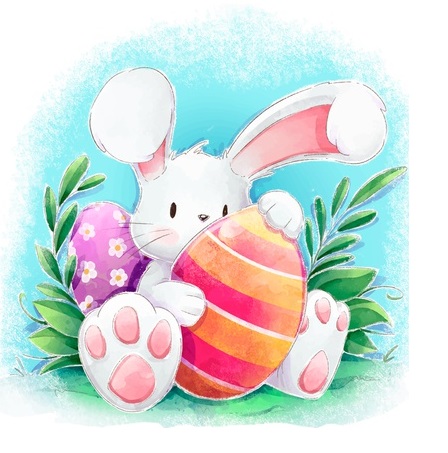 Drodzy Rodzice i kochane przedszkolaki w naszej grupowej zakładce będziemy zamieszczać propozycje zabaw i ćwiczeń w oparciu o podstawę programową. Zapraszam was do wspólnej zabawy. Pozdrawiam Was gorąco i Waszych rodziców, życzę dużo zdrowia i wytrwałości w wykonywaniu zadań. Temat kompleksowy : Wielkanoc
Temat dnia 29.03.2021 : Koszyczek wielkanocny 1. Rozwiąż zagadkę :
To w nim leżą na serwetce
Jajka malowane, a pośrodku
Obok chlebka, spoczywa baranek (koszyk Wielkanocny )⦁ Obejrzenie filmu edukacyjnego Wielkanoc https://youtu.be/nDlJVu4rXrUZabawa orientacyjno - porządkowa ,,Przenoszenie jajek’’Rodzic przygotowuje plastikową łyżkę (lub zwykłe) i ugotowane jajko. Zabawa polega na przeniesieniu jajka z jednego miejsca, do wyznaczonej mety. Najlepiej oczywiście na podwórku, ale jak się nie da, to można w domu. Urozmaiceniem może być slalom lub tor przeszkód lub przenoszenie jajek z zamkniętymi oczami. Wtedy zabawa przebiega w parach. Jedna osoba kieruje osobą, która ma zawiązane oczy. Potem zmiana. Życzę miłej zabawy.2. Wymień co powinno się znajdować w koszyku wielkanocnym .Pokoloruj koszyczek wielkanocny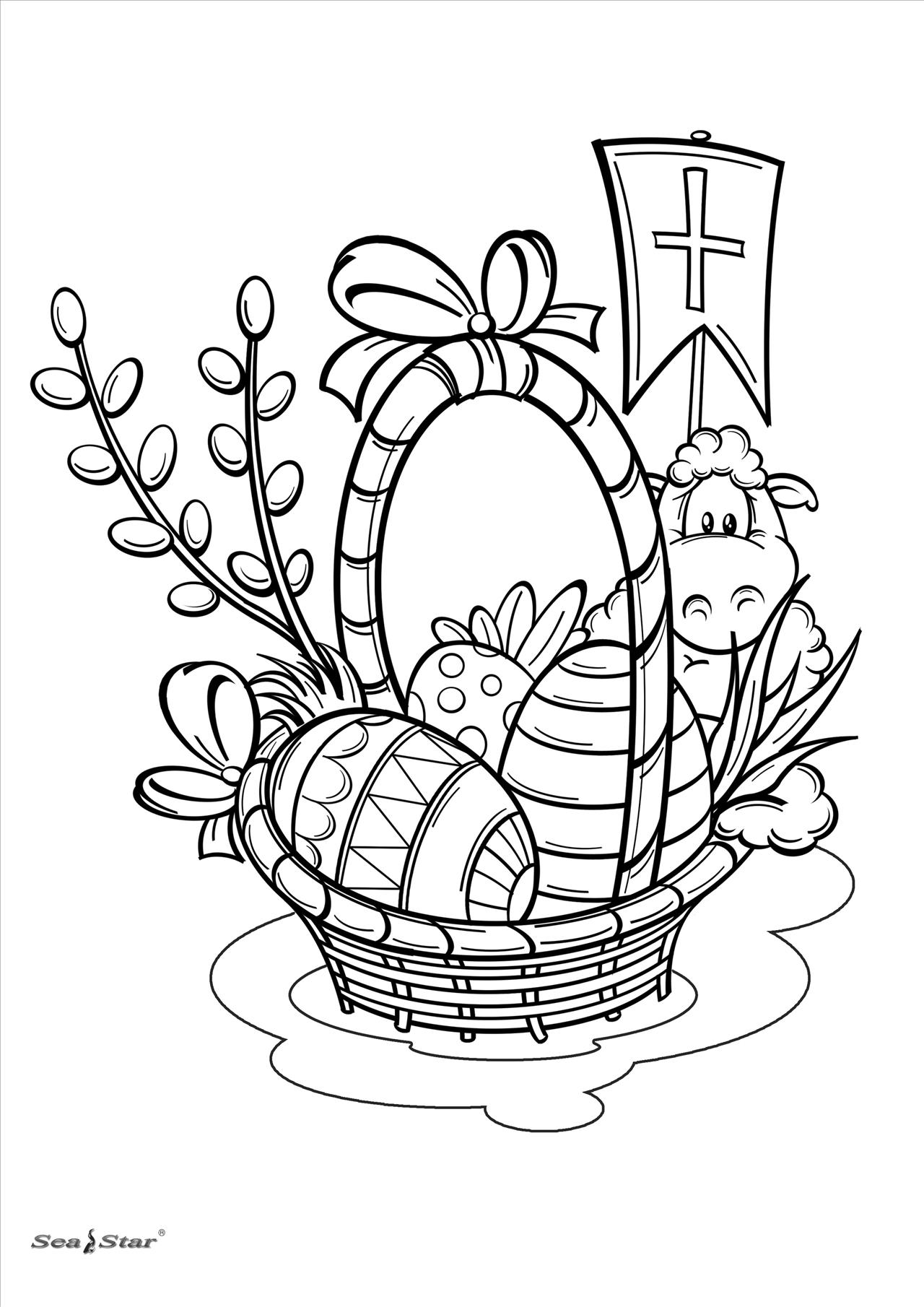 Materiały do pracy z dzieckiem, będą przekazywane codziennie na dany dzień.                                                                             Prace plastyczne dzieci przynoszą do przedszkola, gdy będzie czynne.                                                       Do uzupełnienia                                                                                                                                                                           Karta pracy:                                                                                                                                                                              ODKRYWAM siebie do str.69 ( wszystkie dzieci)                                                                         ODKRYWAM siebie                                                                                                                                                                       Litery i liczby do str.79  i pisanie liter do str.103( rocznik dziecka 2014)ODKRYWAM siebie                                                                                                                                                                      Przygotowanie do czytania, pisania, liczenia do str. 39 i ćwiczenia grafomotoryczne od str. 55                                                 do str.76 (rocznik dziecka 2015)Bardzo proszę o wykonanie prac każdy dzień po 2 strony kartki nie więcej.                                                                                29- 31.03. 2021 (3 dni)                        Przerwa świąteczna 01- 06.04.202107-09.04.2021(3 dni).